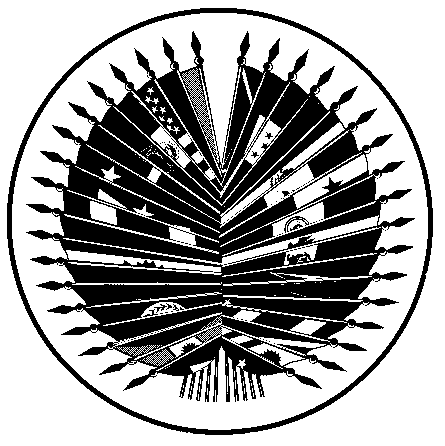 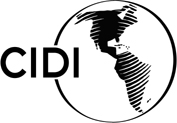 OEA/Ser.W	CIDI/doc.306/21 rev.2	27 January 2021	Original: SpanishFORMAT FOR DELIBERATIONS ON THE DRAFT INTER-AMERICAN BUSINESS CHARTER(Adopted during the regular meeting held on January 26, 2021)IntroductionPursuant to resolution AG/RES. 2954 (L-O/20) “Towards an Inter-American Business Chart”, adopted by the General Assembly, the following format will be deployed for the negotiation of the Draft Inter-American Business Charter.-	Establishment of a Working Group-	Election of authorities of the Working Group (election of the Chair by CIDI and a Vice Chair by the Working Group)-	Agreement of a format for deliberationsEstablishment of a Working Group	As provided in the Rules of Procedure for Regular and Special Meetings of the Inter-American Council for Integral Development (CIDI) (the Rules of Procedure from here on), the “CIDI Working Group to Prepare the Draft Inter-American Business Charter” will be established. The task of the Working Group is to carry out preliminary deliberations and to support CIDI in considering different proposals for each section of the proposed Inter-American Business Charter and will conduct broad and inclusive consultations with interested stakeholders in the context of the discussion process.	In this regard, Article 51 of the Rules of Procedure specify that “Regular and special meetings of CIDI may establish such permanent and special committees and working groups as they deem necessary. Special committees and working groups shall be transitory and shall carry out temporary mandates that have not been assigned to other bodies.”	Furthermore, Article 53 of the Rules of Procedure stipulate that “Working groups shall be responsible for considering, developing or studying specific matters and shall function for a fixed period of time as defined by CIDI or the committee that created them.”  In this regard, the term of the CIDI Working Group to Prepare the Inter-American Business Charter will be until CIDI agrees on the draft Inter-American Business Charter.The Working Group will commence deliberations in February 2021 and will present periodic summary of the deliberations and recommendations to CIDI during its each monthly regular meeting.Authorities of the Working GroupAs per Article 70 b) of the Rules of Procedure, “CIDI shall elect a chair for each working group, which shall elect its vice chair. These shall serve for the duration of the mandate of the respective group or for up to one year. If the duration of the working group exceeds a year, CIDI shall elect a new chair at its second regular monthly meeting after the OAS General Assembly regular session.”Meetings of the Working Group	In keeping with Article 70 d), 71 of the Rules of Procedure of CIDI, meetings of working groups shall be held following the procedures agreed upon by each working group; shall be open to the participation of all delegations and their meetings shall not require a quorum.Likewise, as established by Article 72, within the Working Group, recommendations shall be adopted by consensus to the extent possible. If consensus is not possible, the chair of the Working Group shall present the conclusions of the discussions in their report to CIDI with no recommendations.Due to the scarcity of resources, the Chair of CIDI proposes that deliberations of the Working Group be carried out in one official language of the Organization of American States, to be decided by the Working Group itself. However, the Secretariat will provide documents in Spanish and English for each meeting of the Working Group.To facilitate deliberations in an orderly manner, each Chapter of the preliminary draft Inter-American Business Charter proposed by the Government of Colombia, will be addressed separately. A series of informal meetings will be allocated to deliberate on the articles constituting each Chapter, with a monthly review by CIDI.Secretariat	The Executive Secretariat for Integral Development (SEDI) will provide technical advice and logistical support during the deliberations of the draft Inter-American Business Chapter and will procure necessary technical advice from other areas of the General Secretariat, as required.Schedule of meeting of the Working Group	Please refer to the following AnnexANNEXCIDRP03072E01SCHEDULE OF MEETING TO DELIBERATE ON THE DRAFT INTER-AMERICAN BUSINESS CHARTER SCHEDULE OF MEETING TO DELIBERATE ON THE DRAFT INTER-AMERICAN BUSINESS CHARTER SCHEDULE OF MEETING TO DELIBERATE ON THE DRAFT INTER-AMERICAN BUSINESS CHARTER SCHEDULE OF MEETING TO DELIBERATE ON THE DRAFT INTER-AMERICAN BUSINESS CHARTER SCHEDULE OF MEETING TO DELIBERATE ON THE DRAFT INTER-AMERICAN BUSINESS CHARTER CHARTERARTICLES BY CHAPTERMEETING DATES FOR DELIBERATIONS DATE OF CONSIDERATION BY CIDITECHNICAL SECRETARIAT CHAPTER I.RECOGNITION OF THE ROLE OF BUSINESSES AS DEVELOPMENT CATALYSTSArticles 1, 2 & 3Tuesday, February 2Wednesday, February 10Tuesday, February 23Department of Economic DevelopmentCHAPTER II.STRENGTHENING LEGAL AND INSTITUTIONAL FRAMEWORKSArticles 4, 5, 6 & 7Tuesday, February 16Tuesday, March 2Tuesday, March 9Tuesday, March 30Department of Economic DevelopmentSecretariat for Legal AffairsCHAPTER III.ROLE OF FOREIGN INVESTMENT AND INTERNATIONAL TRADEArticle 8Tuesday, March 16Tuesday, March 30Department of Economic DevelopmentCHAPTER IV.ROLE OF MICRO, SMALL, AND MEDIUM-SIZED ENTERPRISESArticles 9, 10, 11, 12 & 13Tuesday, March 23Tuesday, April 6Thursday, April 8Tuesday, April 13Tuesday, April 27Department of Economic DevelopmentCHAPTER V.Commitments to formalization, employment and educationArticles 14, 15 & 16Friday, April 16Tuesday, April 20Tuesday, May 4Tuesday, May 25Department of Human Development, Education and EmploymentCHAPTER VI.Business innovation, technology adoption, and creative economiesArticles 17, 18, 19, 20, 21 & 22Tuesday May 11Tuesday, May 18Tuesday, May 25Wednesday, June 1Tuesday, June 8Tuesday, June 29Department of Economic DevelopmentCHAPTER VII.PROMOTING SUSTAINABLE DEVELOPMENT AND BUILDING RESILIENCEArticles 23, 24, 25, 26 &27Tuesday, June 15Tuesday, June 22Thursday, June 24Tuesday, July 6Tuesday, July 27Department of Economic DevelopmentDepartment of Sustainable DevelopmentCHAPTER VIII.COMPLIANCE WITH COMPLEMENTARY OBLIGATIONS UNDER INTERNATIONAL LAWArticles 28, 29, 30, 31 & 32Tuesday, July 13Wednesday, July 21Tuesday, August 10Tuesday, August 17Tuesday, August 31Department of Economic DevelopmentSecretariat for Legal AffairsDraft resolution Wednesday, August 25Wednesday, September 1Tuesday, September 7Tuesday, September 28Comprehensive review of the draft resolution and draft Inter-American Business CharterTuesday, September 14Tuesday, September 21Tuesday, September  28Final consideration and approval by CIDITuesday, September 28Tuesday, September 28